Utting, den 29.01.2022Damenschießen 2022Auch eure Schützenjugend ab 12 Jahren ist herzlich Willkommen beim Damenschießen!Schießbeginn jeweils 18 UhrEinlage 5,00 EuroPokalschießen 6,00 EuroSchützinnen die an 3 Terminen anwesend waren, dürfen am Pokalschießen teilnehmen.Auf zahlreichen Besuch freut sich die Gaudamenleitung.Maria Mayr1. GaudamenleiterinBAYERISCHER SPORTSCHÜTZENBUND
SCHÜTZENGAU  AMMERSEE


Bayerischer  Sportschützenbund   Gau Ammersee
Maria Mayr Dießener Str. 12 86919 Utting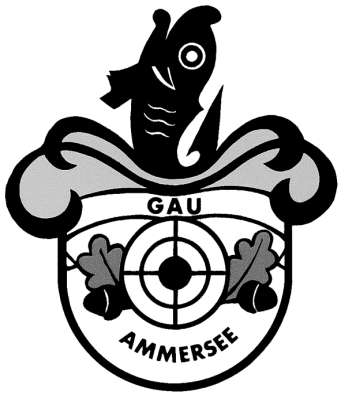 15.03.2022Greifenberghat sich eine Woche nach hinten verschoben als wie besprochen17.05.2022Schondorf21.06.2022Raisting19.07.2022Windach11.10.2022WindachPokalschießen26.11.2022GreifenbergPreisverteilung,18 Uhr 